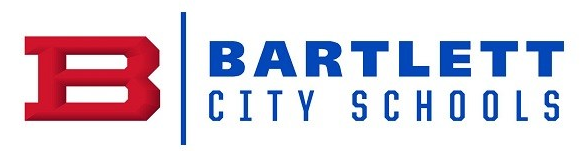 Bartlett City SchoolsInsert School NameResponse to Intervention (RTI) Parent LetterTiered Intervention ReadingStudent:						Date:							Dear Parent,Three times a year, each student at (insert school name) is given a universal screening assessment (insert names of assessment) to determine his or her reading abilities. Your child’s scores show that he/she is experiencing some challenges in reading. Along with the universal screening, your child’s progress has been monitored every two weeks or more. Although he/she is receiving direct reading instruction daily in Tier I, he/she has still not shown the needed growth to maintain grade level progress. Your child will now be receiving an additional (insert number of minutes) minutes of reading interventions each day during Tiered Intervention. This Tiered intervention will be done in small groups with trained personnel using research based materials. Your child’s progress will continue to be monitored every two weeks or more. Additional assessments maybe completed in order to inform instruction and intervention. It is our goal to provide the best instruction and materials to help your child succeed. Providing daily opportunities for your child to read aloud and discuss what has been read at home, in any subject area, is strongly recommended. Reading is a skill and not a subject. Improvement in any skill area requires regular ongoing practice. If you have questions, or would like more information please contact your child’s teacher.Respectfully,Insert SignaturesInsert School Contact InformationPlease sign and return to your child’s teacher:Parent Signature _______________________________ Date _____________________________________________ Parent Brochure for the RTI Process requested.  Additional information can be found athttp://bartlettschools.weebly.com/rti2-parent-brochure.html